ĐỀ THI THỰC HÀNH (SCRATCH)BẢNG B - THCSNgười ra đề: Phan Thế SơnĐơn vị: Trường THCS Vĩnh Bình Nam 1Câu 1 (5 điểm): Chậu cá kiểngSử dụng ngôn ngữ lập trình SCRATCH, để tạo xây dựng chương trình mô phỏng một chậu cá kiểng với yêu cầu cá chú cá bơi lội trong bể, biết quay đầu và di chuyển lên xuống ngẫu nhiên.Ví dụ hình minh họa: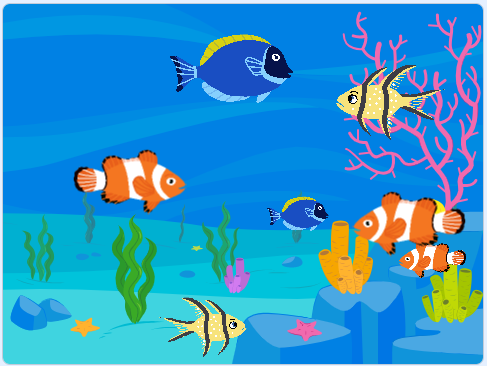 Câu 2 (7 điểm): Vẽ hoa vănSử dụng ngôn ngữ lập trính SCRATCH, để vẽ hoa văn như các hình bên dưới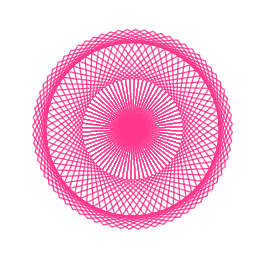 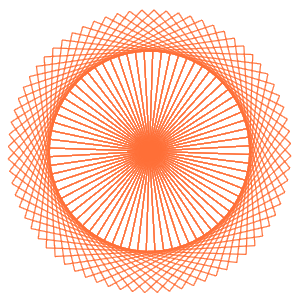 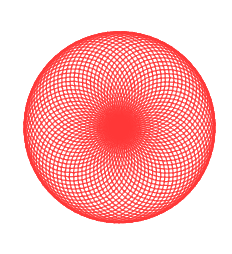 1					2					3Yêu cầu: Nhấn phím 1, 2, 3  để vẽ các hình 1 ,  2, 3 tương ứng.Câu 3 (7 điểm): Giải bài toánSử dụng ngôn ngữ lập trính SCRATCH, để giải bài toán ax+b=0. Với a, b được nhập từ bàn phím.Điều kiện Nếu a ≠ 0 thì thì “ x= ”Nếu a = 0 và b = 0 thì “phương trình có vô số nghiệm”Nếu a = 0 và b ≠ 0 thì “phương trình vô nghiệm”Ví dụ: Khi nhập a = 5; b = 10 thông báo kết quả “ x=-2”Khi nhập a = 0; b = 5 thông báo kết quả “ phương trình vô nghiệm”Khi nhập a = 0; b = 0 thông báo kết quả “phương trình có vô số nghiệm” ĐÁP ÁN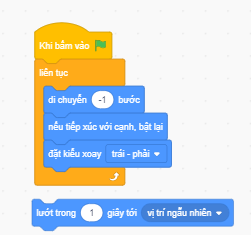 Câu 1:Tạo được ảnh nền: 1 điểmTạo được các chú cá: 1 điểmCá chuyển động, biết quay đầu: (3 điểm)Câu 2:Vẽ đúng màu: 1 điểmVẽ được hình 1: 2 điểmVẽ được hình 2: 2 điểmVẽ được hình 3: 2 điểm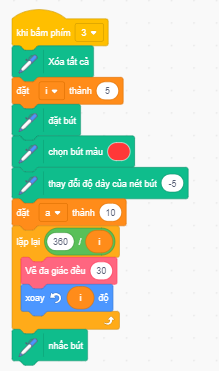 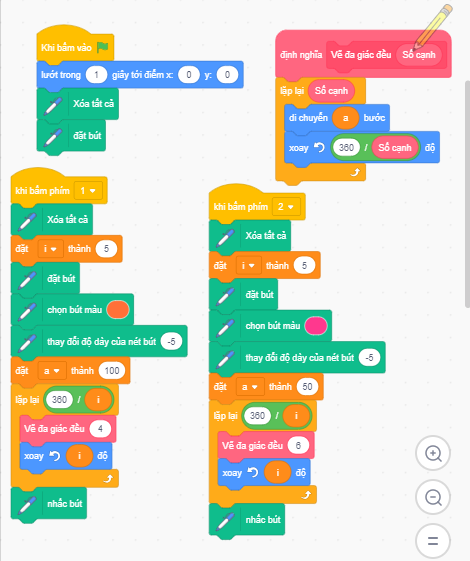 Câu 3:Kiểm tra các test:Test 1:Khi nhập a = 5; b = 10 thông báo kết quả “ x=-2”	(1đ)Khi nhập a = 0; b = 5 thông báo kết quả “ phương trình vô nghiệm” (1đ)Khi nhập a = 0; b = 0 thông báo kết quả “phương trình có vô số nghiệm” (1đ)Test 2:Khi nhập a = 10; b = -20 thông báo kết quả “ x=2” (2 đ)Khi nhập a = 3; b = 15 thông báo kết quả “ x= -5” (2 đ)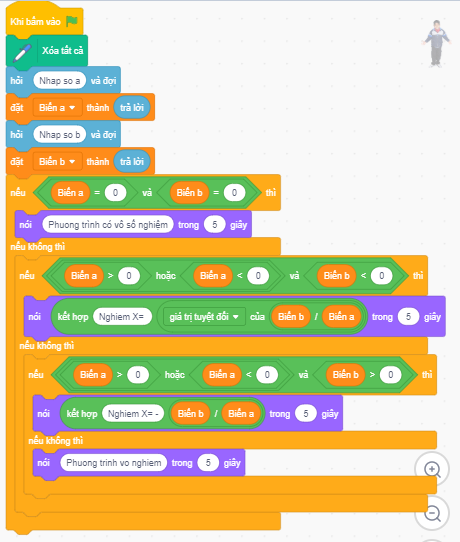 